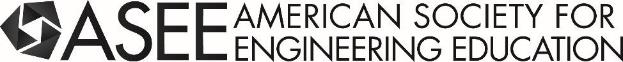 Chemical Engineering DivisionExecutive Committee Meeting - Boston, MassachusettsMonday November 8, 2021No one to take minutes; will use slides and my (Tony’s notes).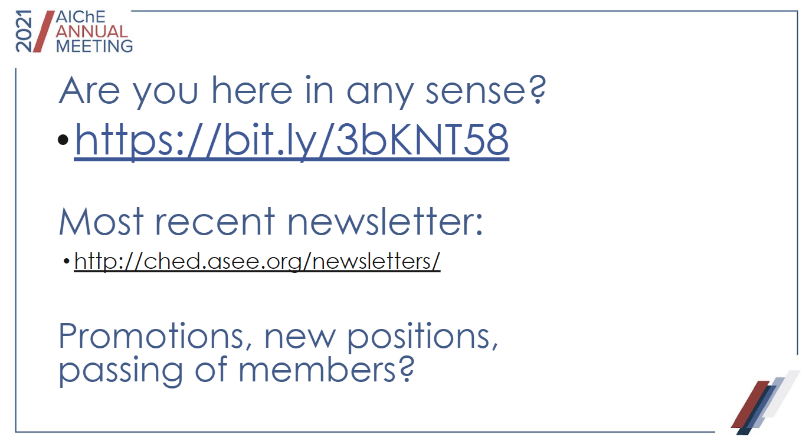 Roll call: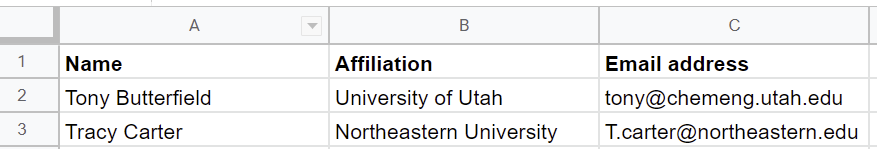 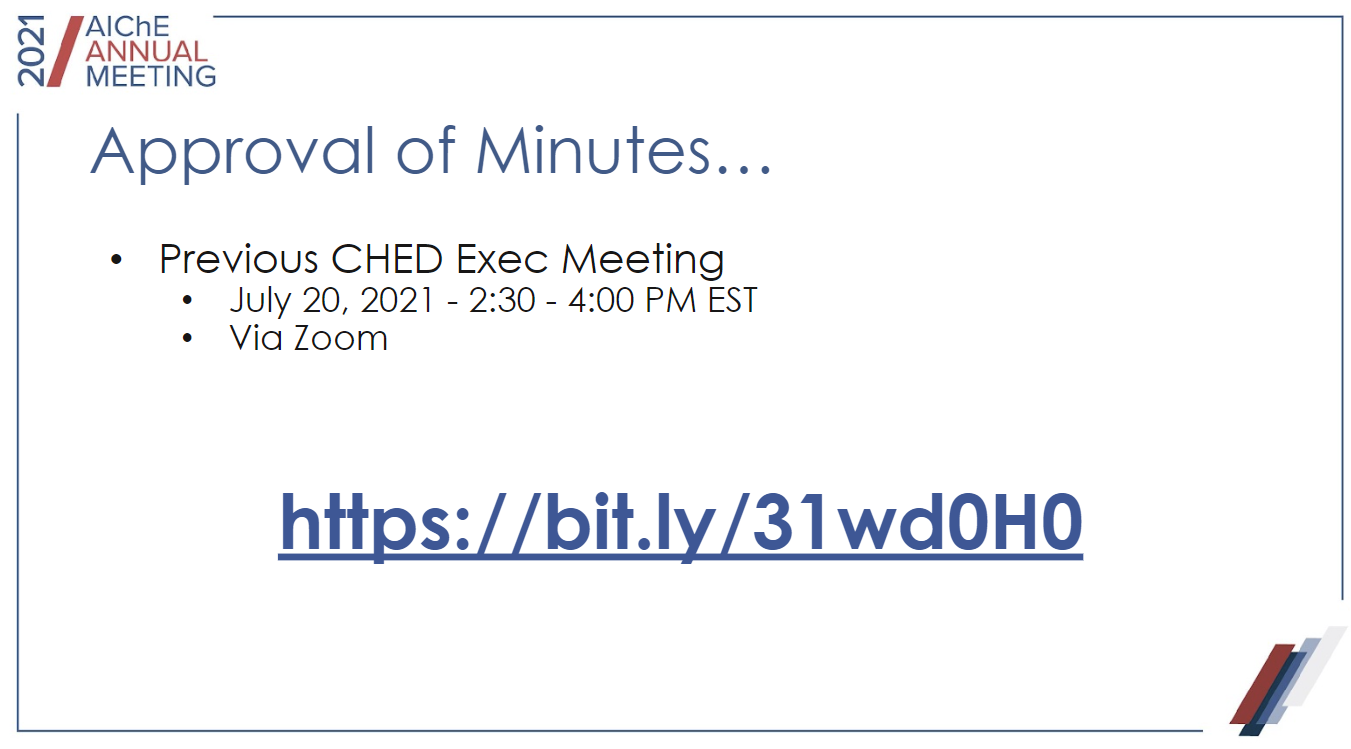 Summer exec committee minutes approved unanimously.Finances: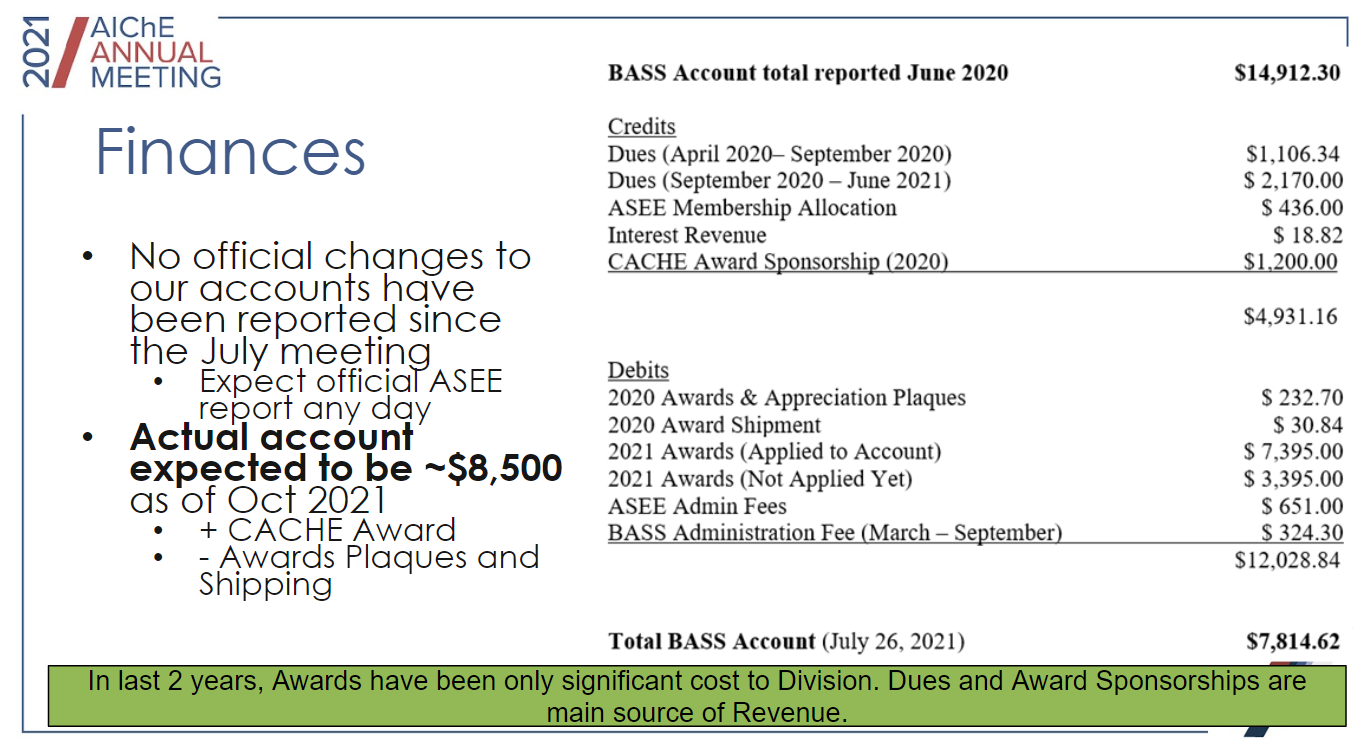 Membership updates: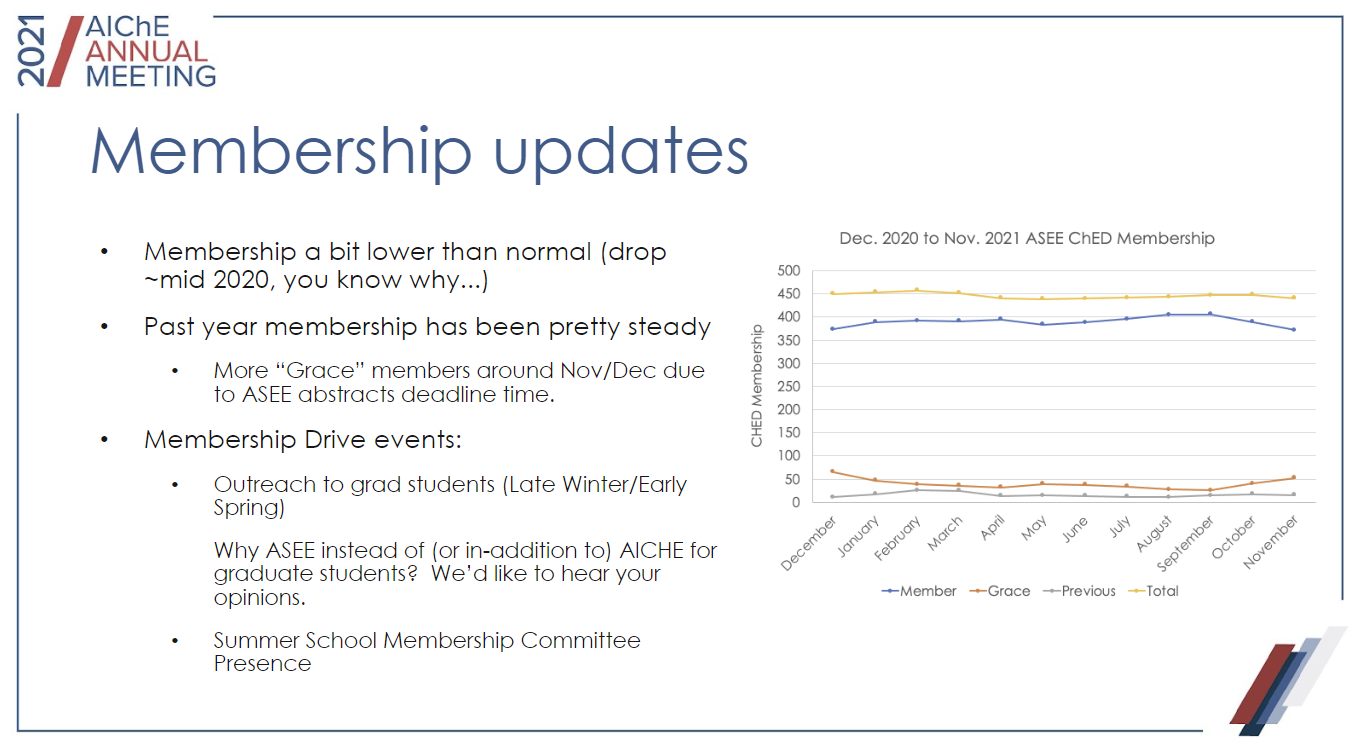 Awards update:Seeking to update descriptions and amounts officiallyHappy thing - there is sponsorship (THANK YOU Bernard & Fernando! And especially Gamry Instruments!)Tony will add sponsor to site.Seeking nominations for: Fahien, CACHE, Lifetime, Travel/MentoringProposed changes to awards:Item 1: Alter the text of the division website to eliminate the monetary value from awards, listing only an “honorarium” or, in the case of the travel award, “registration and some funding towards travel”. Item 2: Add “honorarium” to both the Martin (ASEE ChED best paper) and Best Poster awards on the division website.Item 3: Adopt the website language as the official awards description language to be used on the ASEE awards websites. Item 4: Adopt the following language as procedure for the awards co-chairs and subcommittees. Note this will supersede existing language on subcommittee composition. The awards committee co-chairs or chair will convene one subcommittee for each division award. The default committee consists of three members, including at least one of the co-chairs and one or two members of the ASEE ChED executive board, with the addition of the Chemical Engineering Editor (or their designee) for the Corcoran award. Directors will be the first choice for additional subcommittee members, with the stipulation that the each subcommittee should be constructed in such a way as to balance the workload across the executive committee and avoid conflicts of interest (see below). If needed, recent past members of the executive board may be asked to step in when no other suitable subcommittee members are available. The subcommittee will follow established procedures and should use a rubric to aid in fair evaluation of all candidates. The rubrics will be maintained and updated by the awards chair / co-chairs. The awards subcommittees will avoid conflicts of interest by recusing any potential members who: 1) are under consideration for the award 2) nominated a candidate for the award 3) are a collaborator or department-mate of a candidate for the award 4) for any reason feel they cannot be make a fair evaluation (ex: because they are a close friend of a nominee).  For the non-nominated best paper / best poster awards, a potential subcommittee member may serve by first removing their paper / poster from consideration. Having a conflict of interest for one subcommittee does not preclude an executive board member from serving on a different subcommittee. Changes were unanimously approved. Tony will make changes to the awards chair duties on the web site.Summer School:Programming proposals closed, all submissions under considerationAttendee registration to open end of year/ early 22Fundraising is underwayASEE Conference:Tony has been getting many requests to push the paper deadline back, but he does not have that power, and made the request to Jacqueline. Jacqueline reported back that she will push the deadline back to Nov. 15, moved the review phase to Nov. 29 (instead of Nov. 22).Currently we have 23 abstract submissions on Slayte.Web Site:Tony requested a web site co-pilot to help manage the site during his year as chair, but there were no takers.New Business: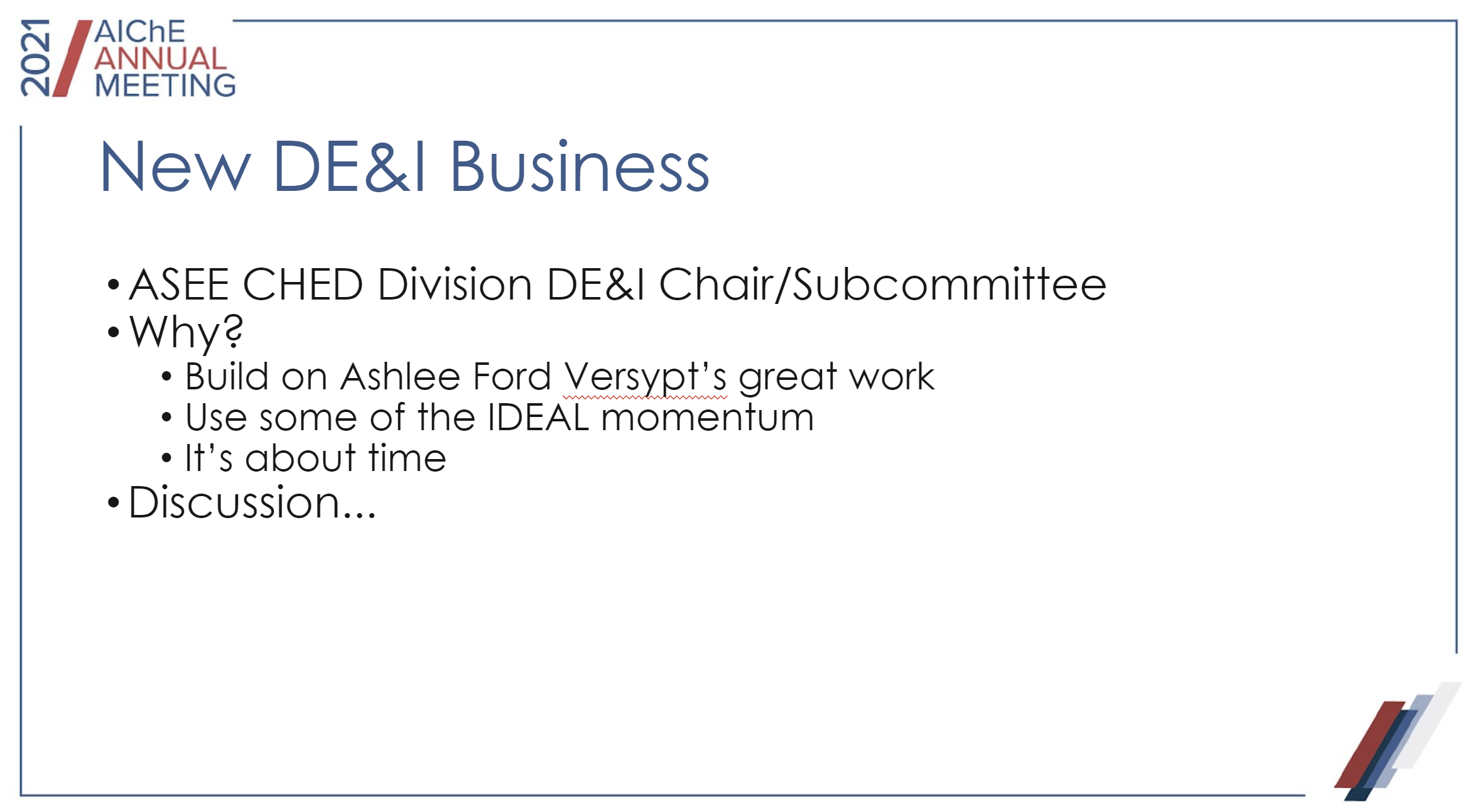 Tony proposed to initiate a DE&I Division Subcommittee. The group was unanimously supportive.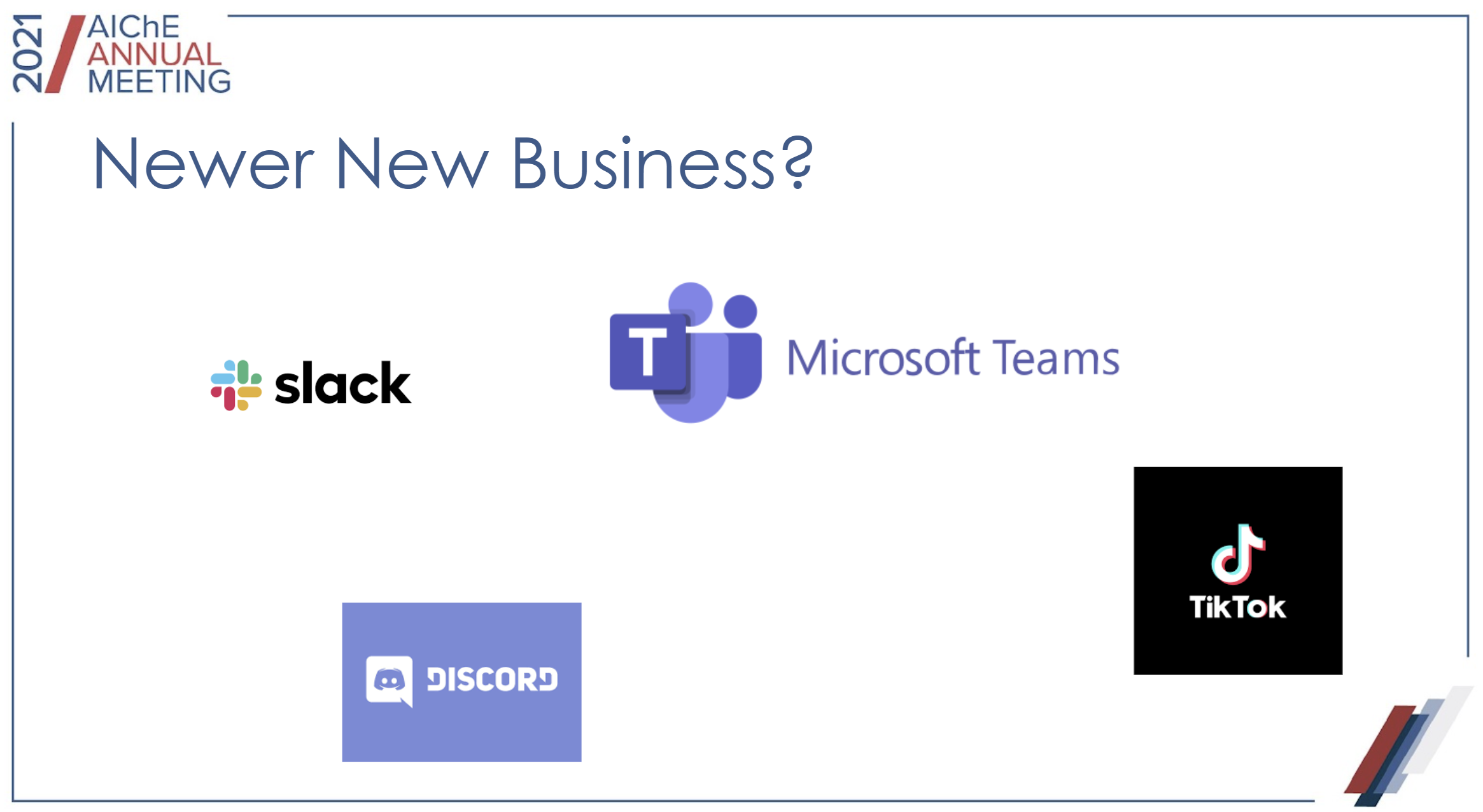 Tony also wanted to gauge is the division should reconsider how they keep in contact with division members. There was no consensus on what social media platform would be best, if any. Tony will send out a poll to the division members to gauge interest on how best to reach members.Chris BarrUniversity of MichiganJanie BrennanWashington University St. LouisMatthew CooperNorth Carolina State UniversityAshlee 
Ford VersyptUniversity at BuffaloFernando MeridaUniversity of FloridaReg RogersUniversity of MissouriDavid SilversteinUniversity of KentuckyVJ ToccoUniversity of FloridaBernie Van WieWashington StateMargot VigeantBucknell UniversitySarah WilsonUniversity of Kentucky